Информация об общежитияхИногородним студентам Новочеркасского колледжа промышленных технологий и управления на весь срок обучения предоставляется возможность проживания в общежитиях. Место в общежитии в первую очередь предоставляется студентам, относящимся к категории, указанной в части 5 статьи 36 ФЗ "Об образовании в Российской Федерации" от 29.12.2012 N 273-ФЗ: - дети-сироты и дети, оставшиеся без родительского попечения; - инвалиды детства, дети-инвалиды и совершеннолетние студенты-инвалиды I–II групп; - дети родителей-инвалидов;- члены малоимущих семей, имеющие право на получение социальной помощи из федерального бюджета; - студенты из многодетных семей.Колледж имеет 4 общежития:Общежитие №1 (для юношей) – ул. Александровская 109 (рядом с главным корпусом колледжа), расположено в 3-х этажном здании. 50 жилых комнат, рассчитаны на 3 койко-место, для проживания 150 человек. На каждом этаже расположена кухня, оборудованная газовыми плитами и мойками, прачечная, сушилка для белья. В общежитии имеется комната отдыха, тренажерный зал, комната для самоподготовки, танцевальный зал, имеется доступ к Wi-Fi интернет. На 1 этаже расположен медпункт.Заведующая общежитием: Курочкина Марина Николаевна, Воспитатель общежития: Примакова Оксана Владимировна.Тел.8(8635) 22-73-43Общежитие № 2 (для девушек) – ул. Островского 4, расположено в 5-ти этажном здании.Общежитие приспособлено для использования инвалидами и лицами с   ограниченными возможностями здоровья.100 комнат, рассчитанные на 3 койко-место, укомплектованы мебелью. На каждом этаже имеется кухня, прачечная с сушилкой для белья, комнаты гигиены.  Оборудованы комната отдыха и комната  самоподготовки. На 1 этаже расположен танцевальный зал, во дворе находиться спортивный зал, имеется доступ к Wi-Fi интернет. Заведующая общежитием: Соколова Наталья Васильевна,Воспитатель общежития: Шурышкина Елена Александровна.Тел.8(8635) 24-70-87Общежитие №3 (для юношей) – ул. Пушкинская 119а, расположено в 4-х этажном здании. 60 жилых помещений, рассчитанные на 2-3 койко-место. На каждом этаже имеется кухня, прачечная, сушилка для белья. В общежитии оборудованы комната отдыха, тренажерный зал, комната самоподготовки, теннисный зал, имеется доступ к Wi- Fi интернет.Заведующая общежитием: Евликова Ольга Алексеевна,Воспитатель общежития: Дробяскина Татьяна Николаевна.Тел.8(8635) 24-63-61Общежитие № 4 (для юношей) – ул. Московская, 14, расположено в 2-х этажном здании. 16 жилых помещений, рассчитаны на 2,3,4 койко-место. В общежитии имеется комната отдыха, кухня, комнаты гигиены.Заведующая общежитием: Степанцова Татьяна НикитичнаВоспитатель общежития: Дранишникова Татьяна Сергеевна.Тел. 8(8635) 22-43-77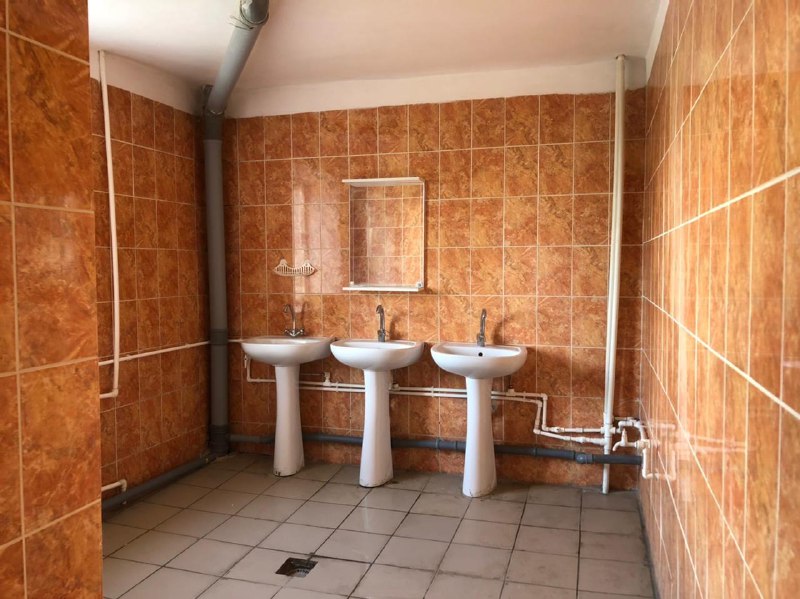 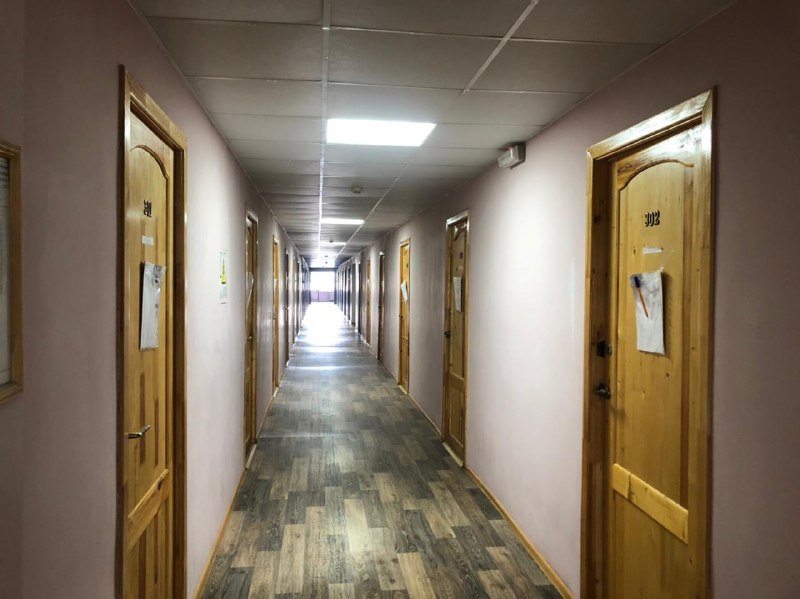 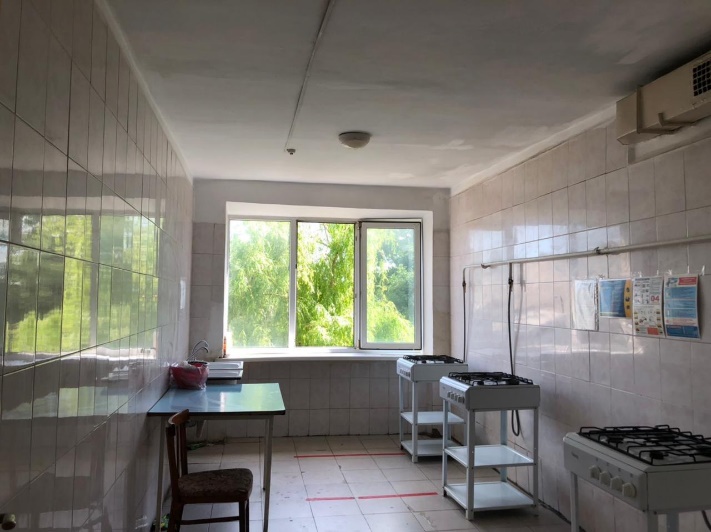 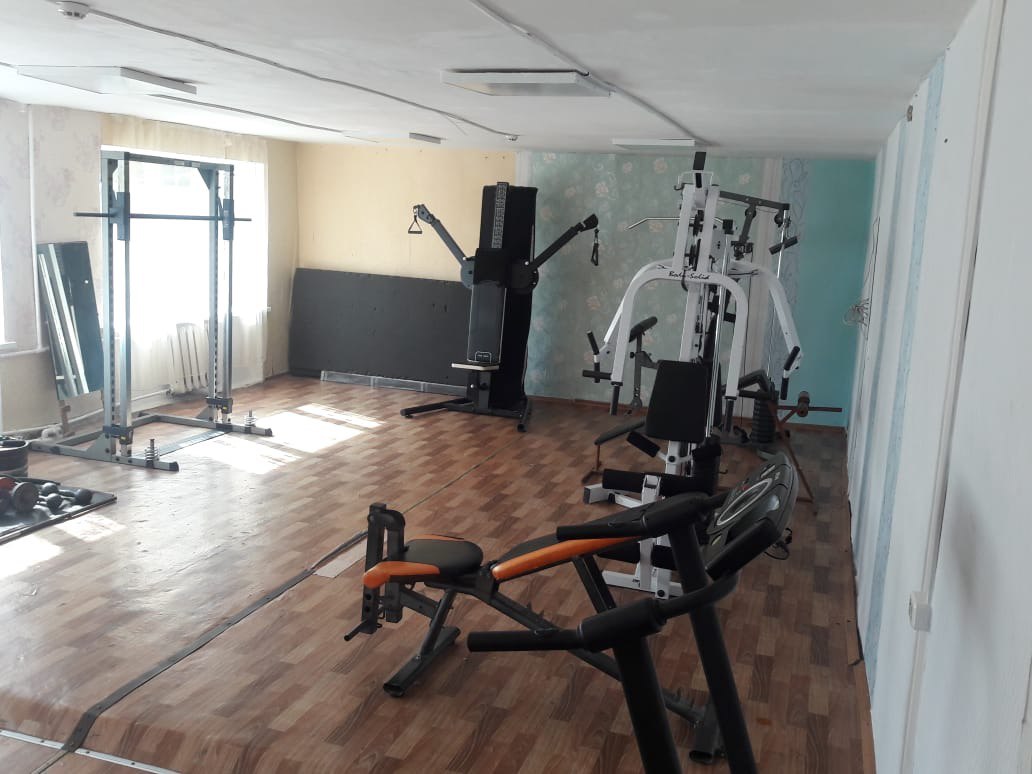 